Приложение № 21 к ОтчетуЦепочка создания ценности  (Management by Results MBR) По направлениям: I.Гарантированное водообеспечение (ликвидация вододефицита). II. Защита от негативного воздействия вод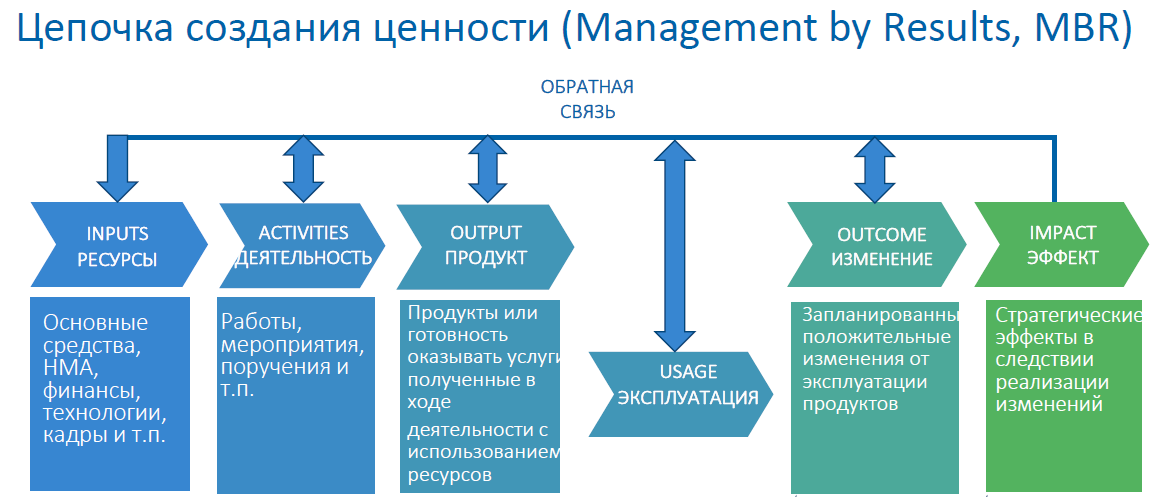 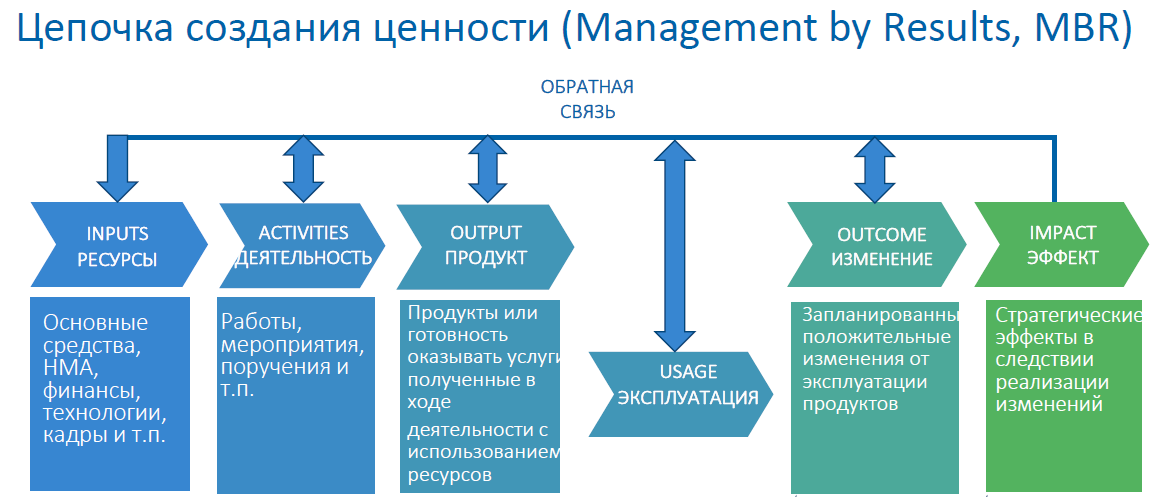 № п/п (адресный объект ФЦП РВХК)РЕСУРСЫ(INPUTS)финансы, технологии, кадры, НМА используемые для создания проектаДЕЯТЕЛЬНОСТЬ(ACTIVITIES)работы, мероприятия направленные на создание продуктаПРОДУКТ(OUTPUT)продукты или готовность оказывать услуги, полученные в ходе деятельности с использованием ресурсовЭКСПЛУАТАЦИЯ(USAGE)ИЗМЕНЕНИЕ(OUTCOME)запланированные положительные изменения от эксплуатации продуктов(ДА/НЕТ)СТРАТЕГИЧЕСКИЙ (ИТОГОВЫЙ) ЭФФЕКТ (IMPACT)Стратегические (итоговые) эффекты вследствие реализации  изменений(ДА/НЕТ)Примечание(причины)I. Гарантированное водообеспечение  (ликвидация вододефицита)I. Гарантированное водообеспечение  (ликвидация вододефицита)I. Гарантированное водообеспечение  (ликвидация вододефицита)I. Гарантированное водообеспечение  (ликвидация вододефицита)I. Гарантированное водообеспечение  (ликвидация вододефицита)I. Гарантированное водообеспечение  (ликвидация вододефицита)I. Гарантированное водообеспечение  (ликвидация вододефицита)I. Гарантированное водообеспечение  (ликвидация вододефицита)102. Строительство руслового водохранилища на р. Хала-Горк для водоснабжения населенных пунктов Карабудахкентского района Республики Дагестан175,3ФБ - 159,3РБ -  16Проектирование- 2007-2008,Строительство- 2012-2013 Водохранилище полезной емкостью 659тыс. куб. метровНе предусмотрено: -ФЦП  РВХК;- государственной программой Республики Дагестан «Развитие водохозяйственного комплекса республики Дагестан в 2012-2020 годах», утвержденной  постановлением Правительства республики Дагестан от 26 сентября 2012 года № 322Повышение водообеспечения населения и объектов экономики Карабудахкентского района республики ДагестанНЕТНаселение и объекты экономики полностью удовлетворены потребность в водных ресурсахНЕТДо настоящего времени не организована адресная водоподача в населенные пункты (строительство резервуара водоочистных сооружений не осуществлено). Декларация безопасности ГТС не разработана и не утверждена. Население более 5 тысяч человек в высокогорном районе испытывают вододефицит.Причины-в ФЦП и РП не заложены расходы на эксплуатацию. Дефицит муниципального бюджета II. Защита от негативного воздействия водII. Защита от негативного воздействия водII. Защита от негативного воздействия водII. Защита от негативного воздействия водII. Защита от негативного воздействия водII. Защита от негативного воздействия водII. Защита от негативного воздействия водII. Защита от негативного воздействия вод141. Защита от затопления территории Южного округа г. Хабаровска на участке ул. Пионерская от Дендрария до ул. Союзной3 141,2ФБ - 2469,9РБ-   671,6Проектирование-2007 – 2013, Строительство-2014-2018Защитное гидротехническое сооружение протяженностью 5 420,29метровНе предусмотрено: -ФЦП  РВХК;- государственной программой Хабаровского края «Развитие водохозяйственного комплекса Хабаровского края в 2014-2020 годах», утвержденной постановлением Правительства Хабаровского края от 07 февраля 2014 года № 27-прПовышение защищенности от негативного воздействия водгорода Хабаровска.Исключение дополнительных расходов на защиту от наводнений на указанном участке Отсутствие ущербов от наводнений.НЕТНаселение и объекты экономики полностью защищены от наводнений. НЕТГрафик исполнения работ по инженерной защиты от наводнений Южного округа г. Хабаровска не содержит работ по устройству понтона-батопорта для закрытие затона. При отсутствии средств на эксплуатацию  батопорта,  ежегодно с 2018 года Правительство Хабаровского края из резервного фонда  выделяет средства   для защиты от наводнения в Хабаровске (вход  в затон РЭБ флота перекрывается   насыпной дамбой с последующим демонтажем стоимостью работ 65 млн. рублей).Строительство, реконструкция объектов капитального строительства государственной собственности субъектов Российской Федерации, муниципальной собственности на территории ЕАО, в том числе, п. Николаевка Смидовичского района ЕАО,пос. Тукалевский в черте г. Биробиджана ЕАО262,3ФБ – 238,9РБ-23,4Проектирование-2013-2014Строительство2015 - 2016численность защищенного населения - 936 человек, строительство инженерной защиты протяженностью 11,93 километраНе предусмотрено: -ФЦП  РВХК;- государственной программой Еврейской автономной области  «Развитие водохозяйственного комплекса Еврейской автономной области» на 2014 - 2024 годы», утвержденной  постановлением Правительства Еврейской автономной области от 30 сентября 2013 года № 475-ппПовышение защищенности от негативного воздействия вод населенных пунктов ЕАО. Безопасное техническое состояние ГТСНЕТНаселение и объекты экономики полностью защищены от наводнений. НЕТНесбалансированность бюджета ЕАО, не позволяет обеспечить расходы на  содержанию и эксплуатации ГТС  и обеспечения безопасности ГТС, предусмотренных Федеральным законом от 21.07.1997 № 117-ФЗ «О безопасности гидротехнических сооружений».